ФОНД СОЦИАЛЬНОГО СТРАХОВАНИЯ РФ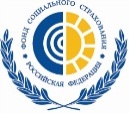 НИЖЕГОРОДСКОЕ РЕГИОНАЛЬНОЕ ОТДЕЛЕНИЕ603155, Н. Новгород, ул Минина, д. 20, корп. "К"Тел. (831) 422-38-01                                                                                 ИНФОРМАЦИЯ ДЛЯ ПРЕССЫСредства на охрану труда работников можно вернуть!До 1 октября продлен срок обращения в ФСС РФ для предприятий и организаций за возвратом средств, потраченных на мероприятия по охране труда работников.До 30%  суммы страховых взносов в ФСС РФ, начисленной за предыдущий календарный год, вернется предприятиям и организациям на усовершенствование условий труда и  оздоровление своих работников, в том числе, предпенсионного и пенсионного возраста.В связи со сложившейся тяжелой эпидемиологической обстановкой в этом году работодателям будут возвращены расходы, направленные на профилактику распространения новой коронавирусной инфекции COVID-19.У предприятий и организаций Нижегородской области появилась дополнительная возможность провести противоэпидемические мероприятия за счет средств ФСС РФ. (В соответствии с приказами Минтруда России от 10.12.2012 № 580н и 23.06.2020 № 365н)В обновленный перечень мероприятий, оплачиваемых Фондом, вошли: приобретение средств индивидуальной защиты органов дыхания, лицевых щитков, бахил, противочумных костюмов, одноразовых халатов; приобретение дезинфицирующих кожных антисептиков для обработки рук работников и дозирующих устройств для обработки рук указанными антисептиками; приобретение устройств и дезинфицирующих средств для комплексной обработки транспортных средств, транспортной упаковки материалов, оборудования, продуктов, служебных помещений, контактных поверхностей, рециркуляторов воздуха; приобретение устройств для контроля температуры тела работника; проведение лабораторного обследования работников на COVID-19. Денежные средства ФСС также можно направить на:проведение специальной оценки условий труда;приобретение работникам вредных производства сертифицированных средств индивидуальной защиты;санаторно-курортное лечение работающих на вредных и опасных производствах, а также работников предпенсионного возраста;проведение мероприятий по уменьшению уровней запыленности, загазованности воздуха, шума и вибрации на рабочих местах в соответствие с государственными требованиями охраны труда;обучение отдельных категорий работников по охране труда;проведение обязательных периодических медицинских осмотров, работающих на вредных и опасных производствах;приобретение предприятиями алкотестеров и алкометров для проведения предрейсовых медицинских осмотров;приобретение тахографов –приборов контроля за режимом труда и отдыха водителей;приобретение аптечек для оказания первой помощи;•	приобретение приборов, устройств, оборудования для обеспечения безопасности работников или контроля за безопасным ведением работ; •	приобретение оборудования для проведения обучения по вопросам безопасного ведения работ.В целом в 2020 г. на финансирование этой программы региональному отделению выделено 565,3 млн руб., что на 18% больше, чем в 2019 году, из них на санаторно-курортное лечение работников предпенсионного и пенсионного возраста - 188,4 млн руб. Отказ в финансировании мероприятий по охране труда возможен из-за наличия просроченной задолженности по уплате страховых взносов или предоставления недостоверной информации.По всем возникающим вопросам работодателям необходимо обращаться в филиалы регионального отделения Фонда по месту регистрации предприятия.  Методические рекомендации размещены на сайте регионального отделения по ссылке: https://fss.nnov.ru/ru/3/14/79/?nid=2332&a=entry.showДокументы на финансирование программы принимаются до1 октября 2020 г.Изменения будут действовать до 31 декабря 2020 года.Для справки:Ежегодно Фонд социального страхования возмещает расходы работодателей на проведение мероприятий по предупреждению несчастных случаев на производстве и профзаболеваний.Во  вредных и опасных условиях работает около 283 тыс. нижегородцев. В прошлом году в регионе зафиксировано 790 несчастных случаев на производстве и 62 профзаболевания. Изменить статистику может каждый работодатель, вкладывая в охрану труда денежные средства. Часть затрат по этому направлению берет на себя государство в лице Фонда социального страхования РФ. В 2019 году за финансовым обеспечением мер по охране труда обратились 2 497 работодателей региона на общую сумму 491,6 млн. руб.Каждому работодателю важно помнить - потраченные средствана охрану труда работников можно вернуть!Пресс-служба                                                                                                                    E-mail: press@ro52.fss.ru                                                                                                                                                   сайт: www.fss.nnov.ru                                                                                                                                                           тел. (831) 422-38-57Наши аккаунты:ВКонтактеhttps://vk.com/nro_fss_rf_52Facebookhttps://www.facebook.com/nrofssInstagramhttps://www.instagram.com/nro_fss_rf52/?hl=ruОдноклассникиhttps://ok.ru/group/53765887885443Twitterhttps://twitter.com/FssRo52